Six Team LeagueDouble Round RobinPlay is over 3 dates, with a championshipPlacing for championship round is based on match record (Ties determined according to USAV rule book procedure: set record, set results of the head to head match, point spread in the head to head match, total points for all matches, and a coin toss).  Teams #1-#4 play for championship; teams #5 and #6 play for 5th place.Six Team LeagueDouble Round Robin on Two CourtsLEAGUE NAME:DATES:						 :	1)						 ADDRESS:	2)	3)GENDER & /LEVEL:				 FORMAT: 2 Sets to ____Please use these walls charts to report league results to the Regional Office after the final date.Six Team LeagueSix Team LeagueSix Team League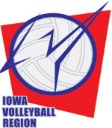 Iowa Volleyball Region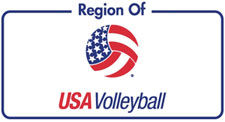 8170 Hickman Road, Ste 5
Clive, IA 50325-4405
P: 515-727-1860
F: 515-727-1861 Six Team League
Updated: January 26, 2010Six Team League
Updated: January 26, 2010Six Team League
Updated: January 26, 2010Six Team League
Updated: January 26, 20106 TeamsDate 1Date 2Date 34-6 (1)3-5 (2)3-4 (5)4-5 (1)3-6 (2)1-6 (4)2-5 (3)1-2 (4)5-6 (3)1-3 (5)2-4 (6)1-4 (6)2-3 (5)4-6 (1)3-5 (2)3-4 (5)1-2 (6)4-5 (1)3-6 (2)1-6 (4)2-5 (3)5-6 (2)1-5 (3)2-6 (4)1-4 (6)2-3 (5)#1 vs #4(#5)#2 vs #3 (#6)1-3 (5)2-4 (6)1-5 (3)2-6 (4)Champ(PL)#5 vs #6 (PL)Six Team LeagueSix Team LeagueSetsSetsLeaguePlayoffWonLossPoint SpreadPoint SpreadFinishFinishTeam 1 codetm. nameTeam 2 codetm. nameTeam 3 codetm. nameTeam 4 codetm. nameTeam 5 codetm. nameTeam 6codetm. nameDate 1Date 1Date 1Date 1Date 1Date 1Date 1Date 1Date 1Date 1Date 1Date 1Date 1Court 1Court 1Court 1Court 1Court 1Court 1Court 1Court 1Court 1Court 1Court 1Court 1Court 1Time:4 vs6 (1)1 vs6 (4)1 vs4 (6)4 vs 5 (1)1 vs5 (3)1 vs3 (5)Set 1Set 2Pt. Dif.WonLossDate 1Date 1Date 1Date 1Date 1Date 1Date 1Date 1Date 1Date 1Date 1Date 1Date 1Court 2Court 2Court 2Court 2Court 2Court 2Court 2Court 2Court 2Court 2Court 2Court 2Court 2Time:3 vs5 (2)2 vs5 (3)2 vs3 (5)3 vs6 (2)2 vs6 (4)2 vs4 (6)Set 1Set 2Pt. Dif.WonLossDate 2Date 2Date 2Date 2Date 2Date 2Date 2Date 2Date 2Date 2Date 2Date 2Date 2Court 1Court 1Court 1Court 1Court 1Court 1Court 1Court 1Court 1Court 1Court 1Court 1Court 1Time:3 vs4 (5)1 vs2 (4)4 vs6 (1)1 vs6 (4)1 vs4 (6)1 vs5 (3)Set 1Set 2Pt. Dif.WonLossDate 2Date 2Date 2Date 2Date 2Date 2Date 2Date 2Date 2Date 2Date 2Date 2Date 2Court 2Court 2Court 2Court 2Court 2Court 2Court 2Court 2Court 2Court 2Court 2Court 2Court 2Time:5 vs6 (3)3 vs5 (2)2 vs5 (3)2 vs3 (5)2 vs6 (4)Set 1Set 2Pt. Dif.WonLossDate 3Date 3Date 3Date 3Date 3Date 3Date 3Date 3Date 3Date 3Date 3Date 3Date 3Court 1Court 1Court 1Court 1Court 1Court 1Court 1Court 1Court 1Court 1Court 1Court 1Court 1Time:4 vs 5 (1)1 vs3 (5)3 vs4 (5)5 vs6 (2)#1 vs#4 (#5)Champ(PL)Set 1Set 2Pt. Dif.WonLossDate 3Date 3Date 3Date 3Date 3Date 3Date 3Date 3Date 3Date 3Date 3Date 3Date 3Court 2Court 2Court 2Court 2Court 2Court 2Court 2Court 2Court 2Court 2Court 2Court 2Court 2Time:3 vs6 (2)2 vs4 (6)1 vs2 (6)#2 vs#3 (#6)#5 vs#6 (PL)Set 1Set 2Pt. Dif.WonLoss